   We are very excited you’re interested in Project Impact!  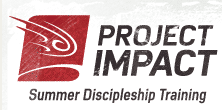 Please be sure and to complete this application FULLY.  Please reference the following checklist to know if your application is complete:For the checked boxes, double-click on the box and the option to check or uncheck will appear.         If possible we prefer emailed applications.E-mail completed applications to:  projectimpactlawrence@gmail.comIf email is not possible please mail completed applications to:  Rock Hill ChurchProject Impact800 Comet Ln, Suite KLawrence, KS 66049You must have THREE confidential references. Please print out or e-mail a reference form to three people who know you well.  One reference MUST be from one of your campus ministry staff members. If you do not have a collegiate minister or you are not well acquainted with your pastor, please give the form to a minister or Sunday School/Bible study teacher who knows you well.The other two references need to be filled out by people in the following categories: A pastor, church staff member or mentor who is in the church you currently attend.  Please tell your references what “category” they fall into or write it on their form for them.  (i.e. “mentor” or “campus minister”, etc.) References can be e-mailed to projectimpactlawrence@gmail.com or mailed to Rock Hill Church, Project Impact, 800 Comet Ln, Suite K, Lawrence, KS 66049Applications must be received by the following deadline.  Space is limited, so please send in your application as soon as possible.  Application Deadline: March 5, 2020 If at any time, you decide that you no longer want to be considered for acceptance, please notify us via e-mail at projectimpactlawrence@gmail.com.   We will be contacting you as soon as we can about your status in the project.  Sincerely,Project Impact StaffPARTICIPANT APPLICATIONCAMPUS MINISTER INFODo you have health insurance?  If so attach a copy of your current insurance card below.General Contact InformationGeneral Contact InformationGeneral Contact InformationGeneral Contact InformationGeneral Contact InformationGeneral Contact InformationGeneral Contact InformationGeneral Contact InformationGeneral Contact InformationGeneral Contact InformationGeneral Contact InformationGeneral Contact InformationGeneral Contact InformationLast NameFirst NameFirst NameFirst NameFirst NameMiddle NameMiddle NameMiddle NameMiddle NameMiddle NameMiddle NameMiddle Name Male Female Male FemaleDo you go by your first name?What do you wished to be called?What do you wished to be called?What do you wished to be called?Birth DateBirth DateBirth DateBirth DateBirth DateBirth DateAgeAgeAgeAgeYes            NoCurrent / School Mailing AddressCurrent / School Mailing AddressCityStateZIP CodePhone NumberPhone NumberPhone NumberPhone NumberPhone NumberPhone NumberCell Phone NumberCell Phone NumberCell Phone NumberPermanent Mailing AddressPermanent Mailing AddressCityCityCityCityStateStateStateZIP CodeZIP CodeZIP CodeZIP CodeZIP CodeE-Mail AddressE-Mail AddressClassification for 2020-2021 school yearClassification for 2020-2021 school yearCollege/University/SchoolCollege/University/SchoolCollege/University/SchoolCollege/University/SchoolCollege/University/SchoolCollege/University/SchoolMajorMajorMajorMajorMajorMajorHow did you hear about Project Impact?    Life Impact   A Friend     Former Participant     Campus Ministry      Church     Other    Life Impact   A Friend     Former Participant     Campus Ministry      Church     Other    Life Impact   A Friend     Former Participant     Campus Ministry      Church     Other    Life Impact   A Friend     Former Participant     Campus Ministry      Church     Other    Life Impact   A Friend     Former Participant     Campus Ministry      Church     Other    Life Impact   A Friend     Former Participant     Campus Ministry      Church     Other    Life Impact   A Friend     Former Participant     Campus Ministry      Church     Other    Life Impact   A Friend     Former Participant     Campus Ministry      Church     Other    Life Impact   A Friend     Former Participant     Campus Ministry      Church     Other    Life Impact   A Friend     Former Participant     Campus Ministry      Church     Other    Life Impact   A Friend     Former Participant     Campus Ministry      Church     Other    Life Impact   A Friend     Former Participant     Campus Ministry      Church     Other    Life Impact   A Friend     Former Participant     Campus Ministry      Church     OtherGive the name of the church where you attend: Address:Phone Number:Give the name of the church where you attend: Address:Phone Number:Give the name of the church where you attend: Address:Phone Number:Give the name of the church where you attend: Address:Phone Number:Give the name of the church where you attend: Address:Phone Number:Give the name of the church where you attend: Address:Phone Number:Give the name of the church where you attend: Address:Phone Number:Do you attend on a regular basis?Yes     NoDo you attend on a regular basis?Yes     NoDo you attend on a regular basis?Yes     NoDo you attend on a regular basis?Yes     NoDo you attend on a regular basis?Yes     NoDo you attend on a regular basis?Yes     NoDo you attend on a regular basis?Yes     NoT-shirt Size Small             Medium             Large            X-Large         XX-Large   Small             Medium             Large            X-Large         XX-Large   Small             Medium             Large            X-Large         XX-Large   Small             Medium             Large            X-Large         XX-Large   Small             Medium             Large            X-Large         XX-Large   Small             Medium             Large            X-Large         XX-Large   Small             Medium             Large            X-Large         XX-Large   Small             Medium             Large            X-Large         XX-Large   Small             Medium             Large            X-Large         XX-Large   Small             Medium             Large            X-Large         XX-Large   Small             Medium             Large            X-Large         XX-Large   Small             Medium             Large            X-Large         XX-Large   Small             Medium             Large            X-Large         XX-Large  Emergency Contact InformationEmergency Contact InformationEmergency Contact InformationEmergency Contact InformationEmergency Contact InformationEmergency Contact InformationEmergency Contact InformationEmergency Contact InformationEmergency Contact InformationEmergency Contact InformationEmergency Contact InformationEmergency Contact InformationEmergency Contact InformationEmergency Contact InformationEmergency Contact InformationEmergency Contact InformationInformation of a person to contact in case of emergency is required or your application will not be complete.Information of a person to contact in case of emergency is required or your application will not be complete.Information of a person to contact in case of emergency is required or your application will not be complete.Information of a person to contact in case of emergency is required or your application will not be complete.Information of a person to contact in case of emergency is required or your application will not be complete.Information of a person to contact in case of emergency is required or your application will not be complete.Information of a person to contact in case of emergency is required or your application will not be complete.Information of a person to contact in case of emergency is required or your application will not be complete.Information of a person to contact in case of emergency is required or your application will not be complete.Information of a person to contact in case of emergency is required or your application will not be complete.Information of a person to contact in case of emergency is required or your application will not be complete.Information of a person to contact in case of emergency is required or your application will not be complete.Information of a person to contact in case of emergency is required or your application will not be complete.Information of a person to contact in case of emergency is required or your application will not be complete.Information of a person to contact in case of emergency is required or your application will not be complete.Information of a person to contact in case of emergency is required or your application will not be complete.First Name:Last Name:Phone Number:Email Address:Ministry Name:Personal Profile Personal Profile Personal Profile Personal Profile Personal Profile Personal Profile The following sections will inquire about your personal history and beliefs.   Please answer honestly and in your own “voice” (be yourself!) because we want to know you.  If you do not have experience in an area we question you about, please just tell us.  Lack of experience will not be counted against you, but we need to know where each applicant is in their walk and how we can best equip the participants as a whole.  Thanks in advance for your honesty!The following sections will inquire about your personal history and beliefs.   Please answer honestly and in your own “voice” (be yourself!) because we want to know you.  If you do not have experience in an area we question you about, please just tell us.  Lack of experience will not be counted against you, but we need to know where each applicant is in their walk and how we can best equip the participants as a whole.  Thanks in advance for your honesty!The following sections will inquire about your personal history and beliefs.   Please answer honestly and in your own “voice” (be yourself!) because we want to know you.  If you do not have experience in an area we question you about, please just tell us.  Lack of experience will not be counted against you, but we need to know where each applicant is in their walk and how we can best equip the participants as a whole.  Thanks in advance for your honesty!The following sections will inquire about your personal history and beliefs.   Please answer honestly and in your own “voice” (be yourself!) because we want to know you.  If you do not have experience in an area we question you about, please just tell us.  Lack of experience will not be counted against you, but we need to know where each applicant is in their walk and how we can best equip the participants as a whole.  Thanks in advance for your honesty!The following sections will inquire about your personal history and beliefs.   Please answer honestly and in your own “voice” (be yourself!) because we want to know you.  If you do not have experience in an area we question you about, please just tell us.  Lack of experience will not be counted against you, but we need to know where each applicant is in their walk and how we can best equip the participants as a whole.  Thanks in advance for your honesty!The following sections will inquire about your personal history and beliefs.   Please answer honestly and in your own “voice” (be yourself!) because we want to know you.  If you do not have experience in an area we question you about, please just tell us.  Lack of experience will not be counted against you, but we need to know where each applicant is in their walk and how we can best equip the participants as a whole.  Thanks in advance for your honesty!ExperienceExperienceExperienceExperienceExperienceExperienceHave you served in any leadership positions previously?  If so, please explain when and what they were?Have you served in any leadership positions previously?  If so, please explain when and what they were?Have you served in any leadership positions previously?  If so, please explain when and what they were?Have you served in any leadership positions previously?  If so, please explain when and what they were?Have you served in any leadership positions previously?  If so, please explain when and what they were?Have you served in any leadership positions previously?  If so, please explain when and what they were?Indicate your level of experience in the following:Indicate your level of experience in the following:Indicate your level of experience in the following:Indicate your level of experience in the following:Indicate your level of experience in the following:Indicate your level of experience in the following:Devotional/Time with God None Very Little  Moderate  Extensive  Other ___________________Cooking  None Very Little  Moderate Extensive  Other ___________________Evangelism  None Very Little  Moderate Extensive Other ____________________Playing a musical instrument: ________ None Very Little  Moderate Extensive Other ____________________Leading Worship  None Very Little  Moderate Extensive Other ____________________Car Maintenance None Very Little  Moderate Extensive Other ____________________Running a sound system None Very Little  Moderate Extensive Other ____________________Living with Roommates None Very Little  Moderate Extensive Other ____________________Healthy Conflict Resolution None Very Little  Moderate Extensive Other ____________________Having and finding a job None Very Little  Moderate Extensive Other ____________________Expressions of Christian FaithExpressions of Christian FaithExpressions of Christian FaithExpressions of Christian FaithExpressions of Christian FaithExpressions of Christian FaithPlease share how and when you committed your life to Jesus Christ.  Please share how and when you committed your life to Jesus Christ.  Please share how and when you committed your life to Jesus Christ.  Please share how and when you committed your life to Jesus Christ.  Please share how and when you committed your life to Jesus Christ.  Please share how and when you committed your life to Jesus Christ.  Explain (as if you were telling someone with very little church background) how a person comes to faith in Christ. Explain (as if you were telling someone with very little church background) how a person comes to faith in Christ. Explain (as if you were telling someone with very little church background) how a person comes to faith in Christ. Explain (as if you were telling someone with very little church background) how a person comes to faith in Christ. Explain (as if you were telling someone with very little church background) how a person comes to faith in Christ. Explain (as if you were telling someone with very little church background) how a person comes to faith in Christ. Tell us why you want to come to Project Impact this summer.  What are your expectations?  What do you hope to get from participating in Project Impact?Tell us why you want to come to Project Impact this summer.  What are your expectations?  What do you hope to get from participating in Project Impact?Tell us why you want to come to Project Impact this summer.  What are your expectations?  What do you hope to get from participating in Project Impact?Tell us why you want to come to Project Impact this summer.  What are your expectations?  What do you hope to get from participating in Project Impact?Tell us why you want to come to Project Impact this summer.  What are your expectations?  What do you hope to get from participating in Project Impact?Tell us why you want to come to Project Impact this summer.  What are your expectations?  What do you hope to get from participating in Project Impact?What is your biggest fear (or hindrance) about coming this summer?What is your biggest fear (or hindrance) about coming this summer?What is your biggest fear (or hindrance) about coming this summer?What is your biggest fear (or hindrance) about coming this summer?What is your biggest fear (or hindrance) about coming this summer?What is your biggest fear (or hindrance) about coming this summer?Team WorkTeam WorkTeam WorkTeam WorkTeam WorkTeam WorkLooking at these seven Heart Attitudes: Participate in the ministry of the churchDemonstrate an open and honest lifeMaintain clear relationshipsPut the success of others above your ownSubmit to spiritual leadership within scriptural limitsSupport the work financiallyGive and receive spiritual correction Which two do you think would be the most challenging for you? Please explain.Looking at these seven Heart Attitudes: Participate in the ministry of the churchDemonstrate an open and honest lifeMaintain clear relationshipsPut the success of others above your ownSubmit to spiritual leadership within scriptural limitsSupport the work financiallyGive and receive spiritual correction Which two do you think would be the most challenging for you? Please explain.Looking at these seven Heart Attitudes: Participate in the ministry of the churchDemonstrate an open and honest lifeMaintain clear relationshipsPut the success of others above your ownSubmit to spiritual leadership within scriptural limitsSupport the work financiallyGive and receive spiritual correction Which two do you think would be the most challenging for you? Please explain.Looking at these seven Heart Attitudes: Participate in the ministry of the churchDemonstrate an open and honest lifeMaintain clear relationshipsPut the success of others above your ownSubmit to spiritual leadership within scriptural limitsSupport the work financiallyGive and receive spiritual correction Which two do you think would be the most challenging for you? Please explain.Looking at these seven Heart Attitudes: Participate in the ministry of the churchDemonstrate an open and honest lifeMaintain clear relationshipsPut the success of others above your ownSubmit to spiritual leadership within scriptural limitsSupport the work financiallyGive and receive spiritual correction Which two do you think would be the most challenging for you? Please explain.Looking at these seven Heart Attitudes: Participate in the ministry of the churchDemonstrate an open and honest lifeMaintain clear relationshipsPut the success of others above your ownSubmit to spiritual leadership within scriptural limitsSupport the work financiallyGive and receive spiritual correction Which two do you think would be the most challenging for you? Please explain.Are you willing to submit to your small group leader’s leadership regardless of their age/experience in relation to your own?  Are you willing to submit to your small group leader’s leadership regardless of their age/experience in relation to your own?  Are you willing to submit to your small group leader’s leadership regardless of their age/experience in relation to your own?  Are you willing to submit to your small group leader’s leadership regardless of their age/experience in relation to your own?  Are you willing to submit to your small group leader’s leadership regardless of their age/experience in relation to your own?  Are you willing to submit to your small group leader’s leadership regardless of their age/experience in relation to your own?  Please give us YOUR definition of teamwork.Please give us YOUR definition of teamwork.Please give us YOUR definition of teamwork.Please give us YOUR definition of teamwork.Please give us YOUR definition of teamwork.Please give us YOUR definition of teamwork.Please describe your personal strengths that will most benefit your small group and the Project as a whole.Please describe your personal strengths that will most benefit your small group and the Project as a whole.Please describe your personal strengths that will most benefit your small group and the Project as a whole.Please describe your personal strengths that will most benefit your small group and the Project as a whole.Please describe your personal strengths that will most benefit your small group and the Project as a whole.Please describe your personal strengths that will most benefit your small group and the Project as a whole.Please describe a personal weakness(es) and how you perceive it will affect your group or the Project as a whole.Please describe a personal weakness(es) and how you perceive it will affect your group or the Project as a whole.Please describe a personal weakness(es) and how you perceive it will affect your group or the Project as a whole.Please describe a personal weakness(es) and how you perceive it will affect your group or the Project as a whole.Please describe a personal weakness(es) and how you perceive it will affect your group or the Project as a whole.Please describe a personal weakness(es) and how you perceive it will affect your group or the Project as a whole.Your Personality and GiftsYour Personality and GiftsYour Personality and GiftsYour Personality and GiftsYour Personality and GiftsYour Personality and GiftsDo you consider yourself introverted or extroverted?  Please explain.Do you consider yourself introverted or extroverted?  Please explain.Do you consider yourself introverted or extroverted?  Please explain.Do you consider yourself introverted or extroverted?  Please explain.Do you consider yourself introverted or extroverted?  Please explain.Do you consider yourself introverted or extroverted?  Please explain.Please read the following word-sets carefully.  Then rank them from 1-4 with 1 being the set most like your personality and 4 being the set that is least like your personality.  __ Easy-going, peaceful, rather watch than participate, indecisive, avoids conflict, dry sense of humor, calm, patient, lazy, procrastinator, emotionally even, introverted__ Life of the party, motivated by fun, loud, doesn’t know a stranger, forgetful, over-commits, tends to exaggerate, doesn’t listen, emotionally up with few lows, extrovert__Strong willed, quick decision maker, natural leader, doesn’t need people, dependable, goal-oriented, loves to be productive, bossy, usually unemotional, extrovert__ Analytical, idealistic, perfectionist, loyal, self-sacrificing, finishes projects, deep thinker, usually creative, very emotional & usually pessimistic, introvertPlease read the following word-sets carefully.  Then rank them from 1-4 with 1 being the set most like your personality and 4 being the set that is least like your personality.  __ Easy-going, peaceful, rather watch than participate, indecisive, avoids conflict, dry sense of humor, calm, patient, lazy, procrastinator, emotionally even, introverted__ Life of the party, motivated by fun, loud, doesn’t know a stranger, forgetful, over-commits, tends to exaggerate, doesn’t listen, emotionally up with few lows, extrovert__Strong willed, quick decision maker, natural leader, doesn’t need people, dependable, goal-oriented, loves to be productive, bossy, usually unemotional, extrovert__ Analytical, idealistic, perfectionist, loyal, self-sacrificing, finishes projects, deep thinker, usually creative, very emotional & usually pessimistic, introvertPlease read the following word-sets carefully.  Then rank them from 1-4 with 1 being the set most like your personality and 4 being the set that is least like your personality.  __ Easy-going, peaceful, rather watch than participate, indecisive, avoids conflict, dry sense of humor, calm, patient, lazy, procrastinator, emotionally even, introverted__ Life of the party, motivated by fun, loud, doesn’t know a stranger, forgetful, over-commits, tends to exaggerate, doesn’t listen, emotionally up with few lows, extrovert__Strong willed, quick decision maker, natural leader, doesn’t need people, dependable, goal-oriented, loves to be productive, bossy, usually unemotional, extrovert__ Analytical, idealistic, perfectionist, loyal, self-sacrificing, finishes projects, deep thinker, usually creative, very emotional & usually pessimistic, introvertPlease read the following word-sets carefully.  Then rank them from 1-4 with 1 being the set most like your personality and 4 being the set that is least like your personality.  __ Easy-going, peaceful, rather watch than participate, indecisive, avoids conflict, dry sense of humor, calm, patient, lazy, procrastinator, emotionally even, introverted__ Life of the party, motivated by fun, loud, doesn’t know a stranger, forgetful, over-commits, tends to exaggerate, doesn’t listen, emotionally up with few lows, extrovert__Strong willed, quick decision maker, natural leader, doesn’t need people, dependable, goal-oriented, loves to be productive, bossy, usually unemotional, extrovert__ Analytical, idealistic, perfectionist, loyal, self-sacrificing, finishes projects, deep thinker, usually creative, very emotional & usually pessimistic, introvertPlease read the following word-sets carefully.  Then rank them from 1-4 with 1 being the set most like your personality and 4 being the set that is least like your personality.  __ Easy-going, peaceful, rather watch than participate, indecisive, avoids conflict, dry sense of humor, calm, patient, lazy, procrastinator, emotionally even, introverted__ Life of the party, motivated by fun, loud, doesn’t know a stranger, forgetful, over-commits, tends to exaggerate, doesn’t listen, emotionally up with few lows, extrovert__Strong willed, quick decision maker, natural leader, doesn’t need people, dependable, goal-oriented, loves to be productive, bossy, usually unemotional, extrovert__ Analytical, idealistic, perfectionist, loyal, self-sacrificing, finishes projects, deep thinker, usually creative, very emotional & usually pessimistic, introvertPlease read the following word-sets carefully.  Then rank them from 1-4 with 1 being the set most like your personality and 4 being the set that is least like your personality.  __ Easy-going, peaceful, rather watch than participate, indecisive, avoids conflict, dry sense of humor, calm, patient, lazy, procrastinator, emotionally even, introverted__ Life of the party, motivated by fun, loud, doesn’t know a stranger, forgetful, over-commits, tends to exaggerate, doesn’t listen, emotionally up with few lows, extrovert__Strong willed, quick decision maker, natural leader, doesn’t need people, dependable, goal-oriented, loves to be productive, bossy, usually unemotional, extrovert__ Analytical, idealistic, perfectionist, loyal, self-sacrificing, finishes projects, deep thinker, usually creative, very emotional & usually pessimistic, introvertLifestyle/Personal Issues (This information will be kept strictly confidential)Lifestyle/Personal Issues (This information will be kept strictly confidential)Lifestyle/Personal Issues (This information will be kept strictly confidential)Lifestyle/Personal Issues (This information will be kept strictly confidential)Lifestyle/Personal Issues (This information will be kept strictly confidential)Lifestyle/Personal Issues (This information will be kept strictly confidential)As an applicant, we want you to understand a past problem with illegal drug use and/or immoral behavior will not prevent you from being accepted provided:(1) It can be determined that your current convictions are strong and consistent with scripture.(2) A significant track record of an obedient Christian life has been established.  If you answer YES to any of the following questions, please explain how you have dealt with this issue and what your current convictions are on the subject.  NOTE:  We believe that Jesus Christ can and does change lives.  Honestly answering these questions will not necessarily disqualify you from being accepted to this project.As an applicant, we want you to understand a past problem with illegal drug use and/or immoral behavior will not prevent you from being accepted provided:(1) It can be determined that your current convictions are strong and consistent with scripture.(2) A significant track record of an obedient Christian life has been established.  If you answer YES to any of the following questions, please explain how you have dealt with this issue and what your current convictions are on the subject.  NOTE:  We believe that Jesus Christ can and does change lives.  Honestly answering these questions will not necessarily disqualify you from being accepted to this project.As an applicant, we want you to understand a past problem with illegal drug use and/or immoral behavior will not prevent you from being accepted provided:(1) It can be determined that your current convictions are strong and consistent with scripture.(2) A significant track record of an obedient Christian life has been established.  If you answer YES to any of the following questions, please explain how you have dealt with this issue and what your current convictions are on the subject.  NOTE:  We believe that Jesus Christ can and does change lives.  Honestly answering these questions will not necessarily disqualify you from being accepted to this project.As an applicant, we want you to understand a past problem with illegal drug use and/or immoral behavior will not prevent you from being accepted provided:(1) It can be determined that your current convictions are strong and consistent with scripture.(2) A significant track record of an obedient Christian life has been established.  If you answer YES to any of the following questions, please explain how you have dealt with this issue and what your current convictions are on the subject.  NOTE:  We believe that Jesus Christ can and does change lives.  Honestly answering these questions will not necessarily disqualify you from being accepted to this project.As an applicant, we want you to understand a past problem with illegal drug use and/or immoral behavior will not prevent you from being accepted provided:(1) It can be determined that your current convictions are strong and consistent with scripture.(2) A significant track record of an obedient Christian life has been established.  If you answer YES to any of the following questions, please explain how you have dealt with this issue and what your current convictions are on the subject.  NOTE:  We believe that Jesus Christ can and does change lives.  Honestly answering these questions will not necessarily disqualify you from being accepted to this project.As an applicant, we want you to understand a past problem with illegal drug use and/or immoral behavior will not prevent you from being accepted provided:(1) It can be determined that your current convictions are strong and consistent with scripture.(2) A significant track record of an obedient Christian life has been established.  If you answer YES to any of the following questions, please explain how you have dealt with this issue and what your current convictions are on the subject.  NOTE:  We believe that Jesus Christ can and does change lives.  Honestly answering these questions will not necessarily disqualify you from being accepted to this project.Have you been charged with a crime and/or a police or prison record?  If yes, please explain.Have you been charged with a crime and/or a police or prison record?  If yes, please explain.Have you been charged with a crime and/or a police or prison record?  If yes, please explain.Have you been charged with a crime and/or a police or prison record?  If yes, please explain.Have you been charged with a crime and/or a police or prison record?  If yes, please explain.Have you been charged with a crime and/or a police or prison record?  If yes, please explain.Have you ever used/sold narcotics, hallucinogens, or illegal drugs not prescribed by your physician? If so, please explain.Have you ever used/sold narcotics, hallucinogens, or illegal drugs not prescribed by your physician? If so, please explain.Have you ever used/sold narcotics, hallucinogens, or illegal drugs not prescribed by your physician? If so, please explain.Have you ever used/sold narcotics, hallucinogens, or illegal drugs not prescribed by your physician? If so, please explain.Have you ever used/sold narcotics, hallucinogens, or illegal drugs not prescribed by your physician? If so, please explain.Have you ever used/sold narcotics, hallucinogens, or illegal drugs not prescribed by your physician? If so, please explain.Have you ever been or are you now involved in a homosexual lifestyle?  If so, please explain.  Have you ever been or are you now involved in a homosexual lifestyle?  If so, please explain.  Have you ever been or are you now involved in a homosexual lifestyle?  If so, please explain.  Have you ever been or are you now involved in a homosexual lifestyle?  If so, please explain.  Have you ever been or are you now involved in a homosexual lifestyle?  If so, please explain.  Have you ever been or are you now involved in a homosexual lifestyle?  If so, please explain.  Have you ever engaged in pornography of any kind?  If yes, please state how long and how often?  Please give the dates of the most recent involvement and the extent.   Explain how you have or are presently dealing with it.  To whom are you accountable?Have you ever engaged in pornography of any kind?  If yes, please state how long and how often?  Please give the dates of the most recent involvement and the extent.   Explain how you have or are presently dealing with it.  To whom are you accountable?Have you ever engaged in pornography of any kind?  If yes, please state how long and how often?  Please give the dates of the most recent involvement and the extent.   Explain how you have or are presently dealing with it.  To whom are you accountable?Have you ever engaged in pornography of any kind?  If yes, please state how long and how often?  Please give the dates of the most recent involvement and the extent.   Explain how you have or are presently dealing with it.  To whom are you accountable?Have you ever engaged in pornography of any kind?  If yes, please state how long and how often?  Please give the dates of the most recent involvement and the extent.   Explain how you have or are presently dealing with it.  To whom are you accountable?Have you ever engaged in pornography of any kind?  If yes, please state how long and how often?  Please give the dates of the most recent involvement and the extent.   Explain how you have or are presently dealing with it.  To whom are you accountable?Have you ever struggled with an eating disorder such as bulimia or anorexia (or experienced bulimic or anorexic tendencies)? If yes, please explain.Have you ever struggled with an eating disorder such as bulimia or anorexia (or experienced bulimic or anorexic tendencies)? If yes, please explain.Have you ever struggled with an eating disorder such as bulimia or anorexia (or experienced bulimic or anorexic tendencies)? If yes, please explain.Have you ever struggled with an eating disorder such as bulimia or anorexia (or experienced bulimic or anorexic tendencies)? If yes, please explain.Have you ever struggled with an eating disorder such as bulimia or anorexia (or experienced bulimic or anorexic tendencies)? If yes, please explain.Have you ever struggled with an eating disorder such as bulimia or anorexia (or experienced bulimic or anorexic tendencies)? If yes, please explain.Do you currently or have you ever experienced a significant period of depression?  If so, please explain.Do you currently or have you ever experienced a significant period of depression?  If so, please explain.Do you currently or have you ever experienced a significant period of depression?  If so, please explain.Do you currently or have you ever experienced a significant period of depression?  If so, please explain.Do you currently or have you ever experienced a significant period of depression?  If so, please explain.Do you currently or have you ever experienced a significant period of depression?  If so, please explain.Is there anything else of a personal nature you would like to share with us that you think is important for us to know about your life?Is there anything else of a personal nature you would like to share with us that you think is important for us to know about your life?Is there anything else of a personal nature you would like to share with us that you think is important for us to know about your life?Is there anything else of a personal nature you would like to share with us that you think is important for us to know about your life?Is there anything else of a personal nature you would like to share with us that you think is important for us to know about your life?Is there anything else of a personal nature you would like to share with us that you think is important for us to know about your life?InsuranceInsuranceInsuranceInsuranceInsuranceInsurancePlease sign below indicating the information provided is true and accurate Please sign below indicating the information provided is true and accurate Please sign below indicating the information provided is true and accurate APPLICANT SIGNATUREDATE